CALL FOR PAPERSRURALIA XIV CONFERENCE“Household goods in the European Medieval and Early Modern countryside”Viseu |Portugal13th – 19th September 2021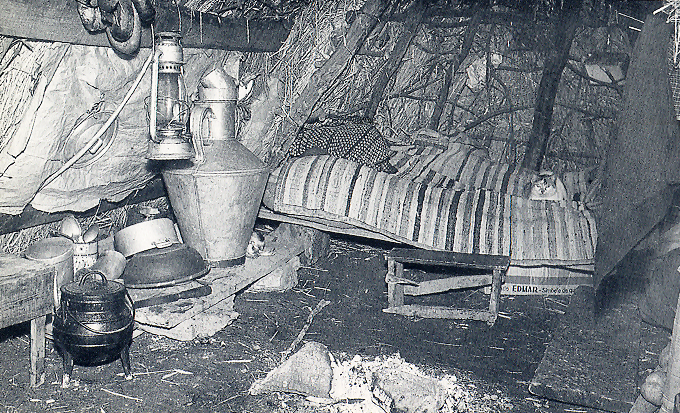 RURALIA is an international association for the archaeology of medieval settlement and rural life. It provides a European-wide platform for the scientific exchange on current problems in rural archaeology in order to strengthen comparative and interdisciplinary studies. The conference covers the period from the Early Medieval to the Early Modern periods. The conference language is English.RURALIA XIV will take place in Viseu, a city located in the central-north of Portugal. The theme will be: Household goods in the Medieval and Early Modern countryside.In addition to the papers, one day and half excursion and an optional two-day study trip to Beira Alta and Douro regions will be offered.The conference is jointly organized by Catarina Tente, Sara Prata, Piers Dixon, Mark Gardiner and Claudia Theune, with the support of the Viseu Municipality, Direção Geral do Património Cultural, Direção Regional de Cultura do Centro, Direção Regional de Turismo do Centro, and Institute of Medieval Studies of the NOVA University. Household goods in the European Medieval and Early Modern CountrysideAlthough household goods are a well established topic in Medieval and Modern archaeology, more recent research is overcoming simple typological and technological aspects and pointing to broader, more encompassing approaches. This is particularly the case of newly-introduced analytical methodologies and theoretical perspectives. The material culture studies act as base to understand people, groups and societies.By analyzing house structures and its contents, much can be learned about artefactual assemblages (ceramic, metal, wood, basketry...), goods’ production and consumption strategies, other economic activities, structures of social organization and relations among household members. Thus, the understanding of past societies and cultures relies heavily in the study of their household goods. In this context, the aim of the Ruralia XIV Conference is to emphasize the significance of household archaeology to the study of the European countryside in Medieval and Modern times under a cross-cultural approach, with attention also paid to written and pictorial sources and data obtained in interdisciplinary analyses.Detailed analysis of single contexts, small parts of sites, faunal, botanical and soil studies enables us to reconstruct common peoples’ activities and interactions within their homes. House functions can be detected by means of specific installations but also by inventories and location of goods, evidence for particular activities inside  such as cooking and eating, storage, weaving, refuse disposal, resting, etc.  or by a comprehensive overview of outdoor surroundings. All this is evidence of functional purposes but it can also tell us about the rank and wealth of their owners, their daily lives, household compositions, family concepts and even gender statuses. Structural analysis can give evidence about spheres of interaction and patterned behaviours within a house. We are seeking papers that address some of the archaeological questions outlined above. Sessions may be focused on particular topics on household goods (not agricultural and not typological classifications). Papers which incorporate interdisciplinary approaches are particularly welcomed, namely those combining archaeological, ethno-archaeological, sociological, historical, chemical, faunal, botanic, geo-archaeological evidence or documentary analysis.Papers should address some of the following questions: How was the house organized?What activities took place in the house? How and what products were cooked and consumed in the house?Can we identify family organization and its members using household goods?What economic and social relations can be express by the household goods?What relation was established between the interior of the house and the outdoors?What role was played by the house within the community’s social organization?What can household goods tell us about social statuses and wealth of their owners?Can we identify interaction between households and communities?Can we identify local, regional, trans-regional or even global exchange?Please fill out the separate Abstract Form if you wish to give a paper or poster at the conference. Abstracts must be submitted by 15th January 2021.
Paper proposals are subject to review by the organizing committee. Applicants will be informed of decisions by 5th February 2021.Short schedule of the conference (Subject to change)Conference fees:Conference + hotel + meals + 2 excursions (Monday-Friday) ......................................... 550 €
Accompanying person: double room, meals, excursions (Monday-Friday) ................... 460 €
Day delegate rate	 .............................................................................................................. 50 €
Optional Saturday and Sunday (excursion per person) ................................................... 280 €
Please send a non-refundable deposit per person of 100 €; due before 28th February 2021.Please send the balance of conference fee due before 1st June 2021 to the following bank account of the RURALIA Association: KvK nr. 59125101. Rabo Bank account: IBAN NL97RABO0141806877; BIC [Swift] RABONL2U.[Address of Rabo Bank, if needed: UTRECHT 18, CROESELAAN 3500 HG, The Netherlands] Please quote RURALIA 2021 and YOUR NAME/NAMES on all transactions.Only fully paid conference fees can be considered as reservation for the congress!The number of hotel rooms is restricted and will be reserved in the order of receipt of fees. A limited number of student bursaries are available from Institute of Medieval Studies / NOVA University.Please send your registration form by 15th January 2021 to:Catarina Tente: ruraliaXIV.viseu@fcsh.unl.ptDepartamento de HistóriaFaculdade de Ciências Sociais e Humanas da Universidade Nova de LisboaAv. Berna 26 C1069-061 LisboaPortugalTel.: +351 968562582I would like to register for the above event:All payments must be made electronically to the Ruralia bank account, in the NetherlandsBank details: 	KvK nr. 59125101. 		Rabo Bank account: IBAN NL97RABO0141806877; 		BIC [Swift] RABONL2U.I have transferred the conference non-refundable deposit fee (100 € per person on the (date) 	____________	. I have transferred the full conference/balance fee (_______€) on the (date) 		. Please quote RURALIA 2021 and YOUR NAME/NAMES on all transactions.Date/Signature: 					________________________	By signing this registration for the XIV Ruralia Conference in Viseu, I agree that the Ruralia XIV organising committee collect process and store the personal data that is given on the application (name, country, telephone number, e-mail-address, bank account). The data will be deleted when the conference and its entire agenda is completed.Cancellation PolicyCancellations must be advised in writing/by email and receipt confirmed by the organizers. In the event of cancellation due to Covid in Portugal, all fees will be refunded. In the event of cancellation due to Covid in the participant’s country and national restrictions on travel, fees will be refunded, less the deposit of €100. Cancellations for all other reasons accepted between February 2020 and 1st August 2021 will be refunded at 70%, excluding the non-refundable deposit fee. Cancellations advised after 1st August 2021 cannot be refunded.RURALIA XII CONFERENCEPractical Information Form. Please complete so that we know your plans and needs.ArrivalDate of arrival:  Monday 13th Sept. 2021	  Tuesday 14th Sept. 2021 Other: _____________________________________________________DepartureDate of departure:  Friday 17th Sept. 2021  Sunday 19th Sept. 2021 Other: _____________________________________________________Your stayI will attend the following meals: 	I will present …....poster(s). Size recommended A1 (210 x 297 mm, vertical position)	I need space on the book desk to present / to sell publications.RURALIA XIV CONFERENCEGetting to ViseuThe main conference will be based in the Montebelo Viseu Congress Hotel, located in the city of Viseu - https://montebelohotels.com/montebelo-viseu-congress-hotel/en/home. There are two options to get to Viseu by public transport from either Lisbon (283 Km) or Oporto (138 Km) airports:From Oporto Airport (Aeroporto Francisco Sá Carneiro) - there is no train station at Viseu; you must take a bus from the airport to the Viseu bus station (the bus schedules are at the moment unpredictable due to COVID-19 restrictions) There will be a special bus from the Oporto Airport to Ruralia XIV Conference at Viseu departing at 1:00 pm of 13th September 2021.From Lisbon Airport (Aeroporto Humberto Delgado) - there is no train station at Viseu; you must take the subway (approximately 10 minutes) or walk (20 minutes) to Estação Oriente where there are buses to Viseu (the bus schedules are at the moment unpredictable due to COVID-19 restrictions)). The trip will take approximately 3:30 hours. There will be a special bus from the Lisbon Airport to Ruralia XIV Conference at Viseu departing at 11:00 am of 13th September 2021.If you are travelling by bus you will need to take a cab in the Viseu Bus Station to Montebelo Viseu Conference Hotel, from which it is 5 minutes.If your travel plans are different, please contact Catarina Tente in advance so that we can assist with identifying the most effective journey for you.Publication of the proceedingsThe proceedings of RURALIA conferences are published in the RURALIA volumes, which appear every two years. The volumes are subject to full peer review. It is expected that all presenters (papers and posters) will submit a paper for consideration in the volume. Papers will be new research and will not be previously published. Papers will not exceed 5000 words. Full instructions to authors are available on the RURALIA website, www.ruralia.czPapers and posters accepted for the conference cannot be considered for publication if the presenter is not in attendance at the conference. Important dates15th January 2021 - Abstracts due, papers and posters.5th February 2021 - Decisions on submissions made.28th February 2021 - 100 € non-refundable deposit per person and conference registration required.1st June 2021 - Balance of conference fee due31st January 2022 - Finished versions of papers to be submitted to the National Representative for peer review.Ruralia 2021 ViseuMorningLunchAfternoonEvening Monday 13th SeptemberArrivalArrivalWelcomeTour to the Viseu. Monday 13th SeptemberArrivalArrival3 Lectures Reception at Casa do Miradouro with a Dão wine tasting offered by the municipality.Tuesday 14th September6 LecturesLunch at the hotel6 Lectures Dinner at the hotelTuesday 14th September6 LecturesLunch at the hotelPoster PresentationCommittee meetingWednesday 15th SeptemberExcursion to Várzea de Calde (tradicional linen museum), Medieval tower and bridge of Ucanha, Medieval Convent of Tarouca and to the traditional wine farm of São FranciscoExcursion to Várzea de Calde (tradicional linen museum), Medieval tower and bridge of Ucanha, Medieval Convent of Tarouca and to the traditional wine farm of São FranciscoExcursion to Várzea de Calde (tradicional linen museum), Medieval tower and bridge of Ucanha, Medieval Convent of Tarouca and to the traditional wine farm of São FranciscoConference Dinner at hotelThursday 16th September6 LecturesLunch at the hotelExcursion to MolelosDinner offered by the municipality at Fontelo Palace (Viseu)Entertainment Music/dance Friday 17th September7 LecturesLunch at the hotelDeparture for optional study trip to Beira Alta and Douro Valley Dinner at HotelFriday 17th September7 LecturesMain conference endsDeparture for optional study trip to Beira Alta and Douro Valley Dinner at HotelSaturday 18th SeptemberExcursionLunch ExcursionDinner at the hotelSunday 19th SeptemberExcursionLunchDeparture REGISTRATION FORM RURALIA XIV CONFERENCEViseu, Portugal, September 2021“Household goods in the European Medieval and Early Modern countryside”Surname, first name: Surname, first name: Address:Address:Tel: Email:Conference + hotel + meals + 2 excursions (Monday to Friday)	550€ Accompanying person: accommodation in double room (hotel + meals + 2 excursions (Monday to Friday)460€Optional Saturday and Sunday excursion280€Optional payment to enable RURALIA to invite young researchers_________ € Reception Monday 13th Sept. Lunch Tuesday 14th Sept. Dinner Tuesday 14th Sept. Lunch Wednesday 15th Sept. Reception Wednesday 15th Sept. Lunch Thursday 16th Sept. Dinner Thursday 16th Sept. Lunch Friday 17th Sept.  Vegetarian  Allergic to:  Others: